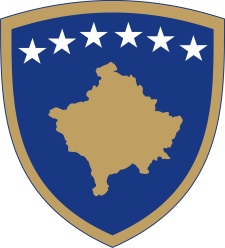 Republika e KosovësRepublika Kosova - Republic of KosovoQeveria - Vlada - Government                                  Br. 01/200                Datum: 18.04.2024Na osnovu  člana 92. stav 4. i člana 93. stav 4. Ustava Republike Kosovo, člana 8. Zakona br. 08/L-117 o Vladi Republike Kosovo, u skladu sa članom  19 Pravilnika  o radu Vlade Republike Kosovo br. 09/2011, Vlada Republike Kosovo, na sednici  održanoj 18  aprila  2024. godine, donosi:ODLUKU Usvajaju se izvodi zapisnika i transkripti sa 191 i 193  sednice Vlade Republike Kosovo.Usvajaju se izvodi zapisnika sa 192, 194, 195 i 196 elektronskog /dopisnog sastnka  Vlade Republike Kosovo.Odluka stupa na snagu danom objavljivanja u Službenom listu Republike Kosovo.                                                                                           Albin KURTI                                                                                            ___________________________                                                                                             Premijer  Republike Kosovo Dostavlja  se:Zamenicima premijera  Svim  ministarstvima  (ministrima)Generalnom  sekretaru KP-aArhivi Vlade Republika e KosovësRepublika Kosova - Republic of KosovoQeveria - Vlada - Government                                  Br. 02/200                Datum: 18.04.2024Na osnovu  člana 92. stav 4. i člana 93. stav 4. Ustava Republike Kosovo, člana 8. Zakona br. 08/L-117 o Vladi Republike Kosovo, u skladu sa članom  19 Pravilnika  o radu Vlade Republike Kosovo br. 09/2011, Vlada Republike Kosovo, na sednici  održanoj 18  aprila  2024. godine, donosi:ODLUKU Usvaja se Nacrt zakona o ratifikaciji  Ugovora o kreditu  između Republike Kosovo koju predstavlja Ministarstvo finansija, rada i transfera i Razvojne banke Saveta Evrope (RBSE) o projektu  „Adekvatno socijalno stanovanje“. Nacrt zakona iz tačke 1. ove odluke dostavlja se Skupštini Republike Kosovo na razmatranje i usvajanje.Odluka stupa na snagu danom objavljivanja u Službenom listu Republike Kosovo.                                                                                           Albin KURTI                                                                                            ____________________________                                                                                             Premijer  Republike  KosovoDostavlja  se:Zamenicima premijera  Svim  ministarstvima  (ministrima)Generalnom  sekretaru KP-aArhivi Vlade Republika e KosovësRepublika Kosova - Republic of KosovoQeveria - Vlada - Government                                  Br. 03/200                Datum: 18.04.2024Na osnovu  člana 92. stav 4. i člana 93. stav 4. Ustava Republike Kosovo, člana 8. Zakona br. 08/L-117 o Vladi Republike Kosovo, u skladu sa članom  19 Pravilnika  o radu Vlade Republike Kosovo br. 09/2011, Vlada Republike Kosovo, na sednici  održanoj 18  aprila  2024. godine, donosi:ODLUKU Vlada Republike Kosovo, u skladu sa zahtevom Skupštine Republike Kosovo br. Prot. 331 od 15.03.2024. godine daje sledeče  mišljenje u vezi sa Zakonodavnom inicijativom za „Nacrt zakona o kripto-asetima“:Vlada Republike Kosovo ocenjuje da Zakonodavna inicijativa iz tačke 1. ove Odluke ima za cilj stvaranje regulatornog okvira za kripto-asetima i uopšteno gledano, pridržava se standarda EU utvrđenih  Uredbom (EU) 2023/1114;Ministarstvo unutrašnjih poslova daje preporuke za izmenu pojedinih članova zakonodavne inicijative iz tačke 1. ove odluke;Sektor za budžet u Ministarstvu finansija, rada i transfera je, u mišljenju o zakonodavnoj inicijativi iz tačke 1. ove odluke, ocenio da Nacrt  zakona o kripto-asetima neće prozrokovati  dodatne budžetske troškove za budžet Republike Kosovo, što podrazumeva da će deo aktivnosti koje proizilaze iz ovog nacrta zakona biti pokriven iz budžeta Centralne banke Kosova. Ova Odluka, zajedno sa mišljenjima relevantnih institucija, prosleđuje se  Skupštini Republike Kosovo. Odluka stupa na snagu danom objavljivanja u Službenom listu Republike Kosovo.                                                                                           Albin KURTI                                                                                            __________________________                                                                                             Premijer  Republike  KosovoDostavlja  se:Zamenicima premijera  Svim  ministarstvima  (ministrima)Generalnom  sekretaru KP-aArhivi Vlade Republika e KosovësRepublika Kosova - Republic of KosovoQeveria - Vlada - Government                                  Br. 04/200                Datum: 18.04.2024Na osnovu  člana 92. stav 4. i člana 93. stav 4. Ustava Republike Kosovo, člana 8. Zakona br. 08/L-117 o Vladi Republike Kosovo, u skladu sa članom  19 Pravilnika  o radu Vlade Republike Kosovo br. 09/2011, Vlada Republike Kosovo, na sednici  održanoj 18  aprila  2024. godine, donosi:ODLUKU Usvaja se Nacrt  zakona o ratifikaciji  Sporazuma o priznavanju stručnih kvalifikacija medicinskih sestara, hirurga, veterinara, farmaceuta i babica u kontekstu Centralnoevropskog sporazuma o slobodnoj trgovini.Nacrt zakona iz tačke 1. ove odluke dostavlja se Skupštini Republike Kosovo na razmatranje i usvajanje.Odluka stupa na snagu danom objavljivanja u Službenom listu Republike Kosovo.                                                                                           Albin KURTI                                                                                            ___________________________                                                                                             Premijer  Republike  KosovoDostavlja  se:Zamenicima premijera  Svim  ministarstvima  (ministrima)Generalnom  sekretaru KP-aArhivi Vlade Republika e KosovësRepublika Kosova - Republic of KosovoQeveria - Vlada - Government                                  Br. 05/200                Datum: 18.04.2024Na osnovu  člana 92. stav 4. i člana 93. stav 4. Ustava Republike Kosovo, člana 8. Zakona br. 08/L-117 o  Vladi  Republike Kosovo, člana , 4, 7, 8, 44 i člana 45 Zakona br. 03/L-139 o eksproprijaciji nepokretne imovine, sa izmenama i dopunama izvršenim Zakonom br. 03/L-205, u skladu sa članom 19 Pravilnika  o radu Vlade Republike Kosovo br. 09/2011, Vlada Republike Kosovo, na sednici održanoj 18 aprila 2024. godine, donosi:ODLUKU Odobrava se dalje razmatranje zahteva za eksproprijaciju u javnom interesu nepokretne imovine  vlasnika i nosilaca interesa pogođenih realizacijom Projekta: Proširenje nacionalnog puta N9 Kijevo-Zahać, deonica  Dolac-Ramun, katastarske zone: Dolac, Zajm, Grabanica, Drenovce, Gornji Pjeterk i Donji  Pjeterk, Opština Klina; i katastarske zonr : Jablanica, Kličina, Lešane, Glavičica i Ramun, opština Peć, prema tabelama u prilogu ove odluke.Vrednost naknade imovine utvrdiće Odeljenje za procenu nepokretnosti /Ministarstvo finansija, rada i transfera u skladu sa Zakonom br. 03/L-139 o eksproprijaciji nepokretnosti sa izmenama i dopunama izvršenim Zakonom  br. 03/L-205 i Administrativnim  uputstvom br. 02/2015 „o primeni tehničkih metoda i kriterijuma procene koji će se koristiti za izračunavanje iznosa naknade za nepokretnu imovinu koja se eksproprijiše  i štete u vezi sa eksproprijacijom“.U roku od 10 (deset) radnih dana nakon usvajanja ove odluke, Odeljenje za eksproprijaciju, u skladu sa članom 8. stav 8. Zakona br. 03/L-139 o eksproprijaciji nepokretnosti sa izmenama i dopunama izvršenim Zakonom  br. 03/L-205, istu  objavljuje  u Službenom listu Republike Kosovo.Odeljenje za eksproprijaciju (Ministarstvo životne sredine, prostornog planiranja i infrastrukture) i  Ministarstvo finansija, rada i transfera, e.dužni su da sprovode ovu odlukuOdluka stupa na snagu danom objavljivanja u Službenom listu Republike Kosovo.                                                                                           Albin KURTI                                                                                            ____________________________                                                                                             Premijer  Republike  KosovoDostavlja  se:Zamenicima premijera  Svim  ministarstvima  (ministrima)Generalnom  sekretaru KP-aArhivi Vlade Republika e KosovësRepublika Kosova - Republic of KosovoQeveria - Vlada - Government                                  Br. 06/200                Datum: 18.04.2024Na osnovu  člana 92. stav 4. i člana 93. stav 4. Ustava Republike Kosovo, člana 8. Zakona br. 08/L-117 o  Vladi  Republike Kosovo, člana , 4, 7, 8, 44 i člana 45 Zakona br. 03/L-139 o eksproprijaciji nepokretne imovine, sa izmenama i dopunama izvršenim Zakonom br. 03/L-205, u skladu sa članom 19 Pravilnika  o radu Vlade Republike Kosovo br. 09/2011, Vlada Republike Kosovo, na sednici održanoj 18 aprila 2024. godine, donosi:ODLUKU Odobrava se dalje razmatranje zahteva za eksproprijaciju u javnom interesu parcela br.1504-16 i 1504-17 i Objekta /Zgrade  bivše društvene imovine „Dom štampe – Izdav.Inf.Pred“, za potrebe Centralnog  skladišta lekova  i smeštaja Uprave Ministarstva zdravlja, KZ Priština, Opština Priština, prema tabeli u prilogu ove Odluke.Vrednost naknade imovine utvrdiće Odeljenje za procenu nepokretnosti /Ministarstvo finansija, rada i transfera u skladu sa Zakonom br. 03/L-139 o eksproprijaciji nepokretnosti sa izmenama i dopunama izvršenim Zakonom  br. 03/L-205 i Administrativnim  uputstvom br. 02/2015 „o primeni tehničkih metoda i kriterijuma procene koji će se koristiti za izračunavanje iznosa naknade za nepokretnu imovinu koja se eksproprijiše  i štete u vezi sa eksproprijacijom“.U roku od 10 (deset) radnih dana nakon usvajanja ove odluke, Odeljenje za eksproprijaciju, u skladu sa članom 8. stav 8. Zakona br. 03/L-139 o eksproprijaciji nepokretnosti sa izmenama i dopunama izvršenim Zakonom  br. 03/L-205, istu  objavljuje  u Službenom listu Republike Kosovo.Nadoknada za eksproprijisanu imovinu i sve druge finansijske i pravne obaveze koje mogu proizaći iz procesa eksproprijacije  i procene izvršiće se iz budžeta Subjekta tražioca/ /Ministarstvo zdravlja.Odeljenje za eksproprijaciju (Ministarstvo životne sredine, prostornog planiranja i infrastrukture), Ministarstvo finansija, rada i transfera, i Subjekat tražilac/Ministarstvo zdravlj.dužni su da sprovode ovu odluku.Odluka stupa na snagu danom objavljivanja u Službenom listu Republike Kosovo.                                                                                           Albin KURTI                                                                                            ___________________________                                                                                             Premijr  Republike  KosovoDostavlja  se:Zamenicima premijera  Svim  ministarstvima  (ministrima)Generalnom  sekretaru KP-aArhivi Vlade Republika e KosovësRepublika Kosova - Republic of KosovoQeveria - Vlada - Government                                  Br. 07/200                Datum: 18.04.2024Na osnovu  člana 92. stav 4. i člana 93. stav 4. Ustava Republike Kosovo, člana 8. Zakona br. 08/L-117 o  Vladi  Republike Kosovo, člana 6 Zakona br. 08/L-208 o industrijskim i tehnološkim parkovima,u skladu sa članom 19 Pravilnika  o radu Vlade Republike Kosovo br. 09/2011, Vlada Republike Kosovo, na sednici održanoj 18 aprila 2024. godine, donosi:ODLUKU Osniva se u  opštini Podujevo industrijski i tehnološki park pod nazivom Generalni  Park sa trajanjem od 99 godina.Nepokretnosti na kojima je osnovan Industrijsko-tehnološki park u mestu Livadica, opština Podujevo, upisane su na ime opštine Podujevo i zauzimaju površinu od 298314 m².Odluka stupa na snagu danom objavljivanja u Službenom listu Republike Kosovo.                                                                                           Albin KURTI                                                                                            ____________________________                                                                                             Premijer  Republike  KosovoDostavlja  se:Zamenicima premijera  Svim  ministarstvima  (ministrima)Generalnom  sekretaru KP-aArhivi Vlade Republika e KosovësRepublika Kosova - Republic of KosovoQeveria - Vlada - Government                                  Br. 08/200                Datum: 18.04.2024Na osnovu  člana 92. stav 4. i člana 93. stav 4. Ustava Republike Kosovo, člana 8. Zakona br. 08/L-117 o  Vladi  Republike Kosovo, člana 8 stav 2 i 4 Administrativnog uputstva br. 06/2015 o utvrđivanju cene prevoza uvezene robe,u skladu sa članom 19 Pravilnika  o radu Vlade Republike Kosovo br. 09/2011, Vlada Republike Kosovo, na sednici održanoj 18 aprila 2024. godine, donosi:ODLUKU Menja se i dopunjuje vrednost pomorskog transporta i troškova kontejnera u Prilogu  2 Administrativnog uputstva br. 06\2015 o  utvrđivanju  cene prevoza uvezene  robe, u skladu sa ažuriranim cenovnikom, kao sastavni deo ove odluke.Ministarstvo finansija, rada i transfera  je dužno da sprovede ovu odluku.Stavlja se van snage Odluka Vlade br. 11/145 od 07.06.2023 godine.Odluka stupa na snagu danom objavljivanja u Službenom listu Republike Kosovo.                                                                Obrazloženje Carina Kosova je tokom procene, analize, istraživanja i praćenja trenda kretanja cena u pogledu troškova pomorskog transporta, usled krize na  Crvenom moru/Sueckom kanalu, primetila promenu u podizanju cena , posebno onih iz Azije.U tom smislu, u cilju praćenja i usaglašavanja cena pomorskog prevoza, Carina je preporučila preispitivanje  troškova pomorskog transporta kontejnerima. Na tih  ovih procena i istraživanja koje su sprovele jedinice Carine Kosova i na osnovu člana 8. stav 4. Administrativnog uputstva br. 06/2015 o utvrđivanju troškova transporta uvezene  robe, odlučeno je da se preispitaju vrednosti troškova pomorskog saobraćaja i odlučeno je kao u izreci  ove odluke.                                                                                           Albin KURTI                                                                                            ___________________________                                                                                             Premijer  Republike  KosovoDostavlja  se:Zamenicima premijera  Svim  ministarstvima  (ministrima)Generalnom  sekretaru KP-aArhivi Vlade Republika e KosovësRepublika Kosova - Republic of KosovoQeveria - Vlada - Government                                  Br. 09/200                Datum: 18.04.2024Na osnovu  člana 92. stav 4. i člana 93. stav 4. Ustava Republike Kosovo, člana 8. Zakona br. 08/L-117 o  Vladi  Republike Kosovo, člana 4 stav 2 Zakona br. 04/L-052 o međunarodnim sporazumima,u skladu sa članom 19 Pravilnika  o radu Vlade Republike Kosovo br. 09/2011, Vlada Republike Kosovo, na sednici održanoj 18 aprila 2024. godine, donosi:PREDLOG  – ODLUKEO preporučivanju  predsednici  Republike Kosovo da  ovlasti  ministra finansija, rada i transfera za potpisivanje Kreditnog sporazuma između Republike Kosovo koju predstavljaju Ministarstvo finansija, rada i transfera i Saudijskog  razvojnog  fonda o projektu  „Magistrala  Priština – MitrovicaUsvaja se Predlog Ministarstva finansija, rada i transfera za preporuku Predsednici  Republike Kosovo od strane Vlade Republike Kosovo za ovlašćivanje ministra finansija, rada i transfera da potpiše kreditni sporazum između Republike Kosovo, koju predstavlja Ministarstvo finansija, rada i transfera i Saudijskog razvojniog fonda o projektu  „Magistrala  Priština-Mitrovica“.Preporučuje se predsednici  Republike Kosovo da da ovlašćenje za potpisivanje sporazuma iz stava 1. ove odluke, u skladu sa članom 7. Zakona br. 04/L-052 o međunarodnim sporazumima.3. Odluka stupa na snagu danom objavljivanja u Službenom listu Republike Kosovo.                                                                                           Albin KURTI                                                                                            ___________________________                                                                                             Premijer  Republike KosovoDostavlja  se:Zamenicima premijera  Svim  ministarstvima  (ministrima)Generalnom  sekretaru KP-aArhivi Vlade Republika e KosovësRepublika Kosova - Republic of KosovoQeveria - Vlada - Government                                  Br. 10/200                Datum: 18.04.2024Na osnovu  člana 92. stav 4. i člana 93. stav 4. Ustava Republike Kosovo, člana 8. Zakona br. 08/L-117 o  Vladi  Republike Kosovo, člana 4 stav 2 Zakona br. 04/L-052 o međunarodnim sporazumima,u skladu sa članom 19 Pravilnika  o radu Vlade Republike Kosovo br. 09/2011, Vlada Republike Kosovo, na sednici održanoj 18 aprila 2024. godine, donosi:ODLUKUO  preporučivanju  Predsednici  Republike Kosovo da  ovlasti  Prvog zamenika premijera za evropske integracije, razvoj i dijalog, g. Besnika Bislimija, za potpisivanje Amandmana br. 2. Finansijskog sporazuma između Republike Kosovo i Evropske unije o  IPA programu 2016.Usvaja se Predlog da se od Predsednice  Republike Kosovo zatraži da se da ovlašćenje Prvom potpredsedniku Vlade za evropske integracije, razvoj i dijalog g. Besnik Bislimi, za potpisivanje Amandmana br. 2 Finansijskog sporazuma između Republike Kosovo i Evropske unije o  programu  IPA 2016.Preporučuje se predsednici  Republike Kosovo da da ovlašćenje Prvom zameniku premijera za evropske integracije, razvoj i dijalog g. Besnik Bislimi za potpisivanje Sporazuma  iz stava 1. ove odluke u skladu sa članom 7. Zakona br. 04/L-052 o međunarodnim sporazumima.Odluka stupa na snagu danom objavljivanja u Službenom listu Republike Kosovo.                                                                                           Albin KURTI                                                                                            _____________________________                                                                                             Premijer  Republikës së KosovësDostavlja  se:Zamenicima premijera  Svim  ministarstvima  (ministrima)Generalnom  sekretaru KP-aArhivi Vlade Republika e KosovësRepublika Kosova - Republic of KosovoQeveria - Vlada - Government                                  Br. 11/200                Datum: 18.04.2024Na osnovu  člana 92. stav 4. i člana 93. stav 4. Ustava Republike Kosovo, člana 8. Zakona br. 08/L-117 o  Vladi  Republike Kosovo, člana 23 stav 2. Zakona br. 08/L-260 o budžetskim izdvajanjima za budžet Republike Kosovo za 2024. godinu, Zakona br. 08/L-061 o ratifikaciji Kreditnog sporazuma između Republike Kosovo koju zastupa Ministarstvo finansija, rada i transfera i Evropske investicione banke za finansiranje Projekta „Odgovor Kosova na pandemiju Covid-19 za MSP“ , Odluke Vlade br. 13/19 od 14.07.2021. godine u vezi sa Paketom za privredni oporavak, izmenjene i dopunjene Odlukom br. 12/31 od 25.08.2021.godine, Odlukom  br. 01/49 od 17.12.2021.godine, Odlukom  br. 15/62 od 23.02.2022, Odlukom  br. 04/90 od 26.07.2022 godine,u skladu sa članom 19 Pravilnika  o radu Vlade Republike Kosovo br. 09/2011, Vlada Republike Kosovo, na sednici održanoj 18 aprila 2024. godine, donosi:ODLUKU Odobrava se izdvajanje budžetskih sredstava u iznosu od 10.000.000,00 € (deset miliona evra) za sprovođenje  Mere 2.2 „Podrška privrednicima u pristupu finansijama“ iz  Paketa za privredni oporavak.Sredstva dodeljena prema tački l. ove odluke preuzimaju se od  Ministarstvo finansija, rada i transfera sa šifrom 201, podprogram „Program privrednog oporavka “ sa šifrom 29300, kategorija rashoda „Kapitalna ulaganja“, iz projekta „Finansiranje za dokapitalizaciju Kosovskog garantnog kreditnog fonda “ sa šifrom 15882, izvor finansiranja „Investiciona klauzula“, i izdvajaju se u potprogram „Trezor“ sa šifrom 11200 u kategoriji rashoda „Subvencije i transferi“, izvor finansiranja „Klauzula ulaganja“ (06).Ovlaščuje se Trezor Kosova da prenese sredstva izdvojena  prema tački 1. ove odluke vanbudžetskoj organizaciji Kosovski kreditno garantni fond.Sredstva prema ovoj odluci se prenose, budžetiraju i raspoređuju na definisanu šifru (00098) u odgovarajućem programu.Ministarstvo finansija, rada i transfera je dužno da sprovodi ovu odluku.Odluka stupa na snagu danom objavljivanja u Službenom listu Republike Kosovo.                                                                                           Albin KURTI                                                                                            ____________________________                                                                                             Premijer  Republike  KosovoDostavlja  se:Zamenicima premijera  Svim  ministarstvima  (ministrima)Generalnom  sekretaru KP-aArhivi Vlade Republika e KosovësRepublika Kosova - Republic of KosovoQeveria - Vlada - Government                                  Br. 12/200                Datum: 18.04.2024Na osnovu  člana 92. stav 4. i člana 93. stav 4. Ustava Republike Kosovo, člana 8. Zakona br. 08/L-117 o Vladi Republike Kosovo,  u skladu sa članom  19 Pravilnika  o radu Vlade Republike Kosovo br. 09/2011, Vlada Republike Kosovo, na sednici  održanoj 18  aprila  2024. godine, donosiODLUKU Usvaja se Koncept-dokument za oblast  kopnenog  transporta opasnih materija.Ministarstvo životne sredine, prostornog planiranja i infrastrukture i druge nadležne institucije dužne su da sprovode ovu odluku, u skladu sa Pravilnikom o radu Vlade.Odluka stupa na snagu danom objavljivanja u Službenom listu Republike Kosovo.                                                                                           Albin KURTI                                                                                            __________________________                                                                                             Premijer  Republike KosovoDostavlja  se:Zamenicima premijera  Svim  ministarstvima  (ministrima)Generalnom  sekretaru KP-aArhivi Vlade Republika e KosovësRepublika Kosova - Republic of KosovoQeveria - Vlada - Government                                  Br. 13/200                Datum: 18.04.2024Na osnovu  člana 92. stav 4. i člana 93. stav 4. Ustava Republike Kosovo, člana 8. Zakona br. 08/L-117 o Vladi Republike Kosovo,  u skladu sa članom  19 Pravilnika  o radu Vlade Republike Kosovo br. 09/2011, Vlada Republike Kosovo, na sednici  održanoj 18  aprila  2024. godine, donosiODLUKU Usvaja se Koncept  dokument za oblast zanatstva.Ministarstvo industrije, preduzetništva i trgovine i druge nadležne institucije dužni su da sprovode ovu odluku, u skladu sa Pravilnikom o radu Vlade.Odluka stupa na snagu danom objavljivanja u Službenom listu Republike Kosovo.                                                                                           Albin KURTI                                                                                            ___________________________                                                                                             Premijer  Republike  KosovoDostavlja  se:Zamenicima premijera  Svim  ministarstvima  (ministrima)Generalnom  sekretaru KP-aArhivi Vlade Republika e KosovësRepublika Kosova - Republic of KosovoQeveria - Vlada - Government                                  Br. 14/200                Datum: 18.04.2024Na osnovu  člana 92. stav 4. i člana 93. stav 4. Ustava Republike Kosovo, člana 8. Zakona br. 08/L-117 o Vladi Republike Kosovo,  u skladu sa članom  19 Pravilnika  o radu Vlade Republike Kosovo br. 09/2011, Vlada Republike Kosovo, na sednici  održanoj 18  aprila  2024. godine, donosi:ODLUKU O  izmeni  i dopuni  Odluke Vlade br. 05/24, od 14.avgusta .2020 godineMenja se i dopunjuje  Odluka Vlade Republike Kosovo br. 05/24 od 14.08.2020 godineTačka  3. Odluka Vlade Republike Kosovo br. 05/24 od 14.08.2020 godine  zamenjuje se sledečim tekstom:Premijer, predsedavajući;Prvi potpredsednik Vlade;Ministarka spoljnih  poslova i dijaspore;Ministar finansija, rada i transfera;Ministar životne sredine, prostornog planiranja i infrastrukture;Ministarka privrede;Ministar industrije, preduzetništva i trgovine;Ministar poljoprivrede, šumarstva i ruralnog razvoja; Ministarka  prosvete, nauke, tehnologije i inovacija;Ministarka pravde;Ministar zdravlja;Ministar za lokalnu samoupravu;Ministar regionalnog razvoja ;Guverner Centralne banke Kosova;Generalni direktor Poreske uprave Kosova;Generalni direktor Carine Kosova;Predstavnik odgovarajuče Agencije za investicije i preduzeća na Kosovu;Izvršni direktor Privredne komore Kosova;Izvršni direktor Američke privredne komore na Kosovu;Izvršni direktor Nemačko-kosovske privredne komore;Izvršni direktor Saveta evropskih investitora;Izvršni direktor Asocijacije kosovskih opština;Izvršni direktor Kluba proizvođača Kosova;Izvršni direktor Trgovinske  i industrijske komore Kosova;Izvršna direktorka Privredne komore žena Kosova G7;Izvršna direktorka Udruženja drvoprerađivača;Izvršni direktor Kosovskog  Udruženja za preradu voća i povrća (PePeKo);Izvršna direktorka Kosovskog udruženja za informacione i komunikacione tehnologije (STIKK);Izvršna  direktorka  Klastera metalne industrije i obnovljive energije Kosova (KIMERK).Izvršni direktor Klastera montažnih građevina KosovaTačka 4. Odluke zamenjuje se sledečim  tekstom: „Predsedavajući Saveta, odnosno Sekretarijat može na sednice Saveta pozvati i druge učesnike, koji učestvuju u raspravi bez prava glasa“.Tačka 6. Odluke zamenjuje se sledečim tekstom: „Sekretarijat Saveta je dužan da pripremi pravila i procedure  o radu Saveta koje usvaja  Savet.Odluka stupa na snagu danom objavljivanja u Službenom listu Republike Kosovo.                                                                                           Albin KURTI                                                                                            _____________________________                                                                                             Premijer  Republike  KosovoDostavlja  se:Zamenicima premijera  Svim  ministarstvima  (ministrima)Generalnom  sekretaru KP-aArhivi Vlade Republika e KosovësRepublika Kosova - Republic of KosovoQeveria - Vlada - Government                                  Br. 15/200                Datum: 18.04.2024Na osnovu  člana 92. stav 4. i člana 93. stav 4. Ustava Republike Kosovo, člana 8. Zakona br. 08/L-117 o Vladi Republike Kosovo,  u skladu sa članom  19 Pravilnika  o radu Vlade Republike Kosovo br. 09/2011, Vlada Republike Kosovo, na sednici  održanoj 18  aprila  2024. godine, donosiODLUKU  Odobrava se zahtev Kancelarije premijera  za dodelu budžetskih sredstava u iznosu od dvesta hiljada evra (200.000 evra), za realizaciju projekata kroz sporazume  sa telima  Organizacije Ujedinjenih nacija.Budžetska sredstva iz tačke 1. ove odluke preuzimaju  se od Ministarstva finansija, rada i transfera sa šifrom 201, iz potprograma „Sporazumi sa teliama  Organizacije Ujedinjenih nacija“ pod šifrom 34100, iz  kategorije rashoda „Subvencije i transferi“, a dodeljuju se Kancelariji  premijera sa šifrom 104, u potprogramu „Kancelarija premijera “ sa šifrom 10600, u kategoriji rashoda „Subvencije i transferi“.Ministarstvo finansija, rada i transfera i Kancelarija  premijera dužni su da sprovedu ovu odluku.Odluka stupa na snagu danom objavljivanja u Službenom listu Republike Kosovo.                                                                                           Albin KURTI                                                                                            ____________________________                                                                                             Premijer  Republike  KosovoDostavlja  se:Zamenicima premijera  Svim  ministarstvima  (ministrima)Generalnom  sekretaru KP-aArhivi Vlade 